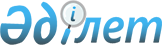 Об использовании мобилизационного резерва в Восточно-Казахстанской областиПостановление Правительства Республики Казахстан от 8 декабря 1998 года № 1262

      Разрешить Министерству образования, культуры и здравоохранения Республики Казахстан использовать из мобилизационного резерва лабораторное оборудование, хранящееся на специализированной базе Восточно-Казахстанского областного управления здравоохранения, для проведения диагностики заболевания лептоспирозом с последующим возвратом его в мобилизационный резерв в течение шести месяцев. 

      2. Контроль за исполнением настоящего постановления возложить на Комитет по государственным материальным резервам Министерства энергетики, индустрии и торговли Республики Казахстан. 

      3. Настоящее постановление вступает с силу со дня подписания. 



 

      Премьер-Министр 

 

(Корректор:  И.СкляроваСпециалист: Э.Жакупова)       
					© 2012. РГП на ПХВ «Институт законодательства и правовой информации Республики Казахстан» Министерства юстиции Республики Казахстан
				